piątek , 3 kwietnia2020TEMAT DNIA: Warto mieć marzenia. Piszemy zaproszenie.EDUKACJA POLONISTYCZNAMuzykanci z Bremy mieli swoje marzenia i wyruszyli w świat, żeby je zrealizować.  Przeczytaj o marzeniach bohaterki wiersza Joanny Kulmowej i odpowiedz ustnie na pytania 1-5  (podr. pol.-społ. s.35). Przypomnij sobie zasady pisania zaproszenia i wykonaj ćwiczenie 1 na temat  muzykantów z Bremy, a potem napisz zaproszenie na przedstawienie kółka teatralnego, zgodnie z podanymi informacjami (ćwicz. pol.-społ. s.56). To zadanie będzie ocenione.A jakie są Twoje marzenia i pragnienia?  Wykonaj na kartce A4 rysunek (według wzoru poniżej)  i wypełnij dymki.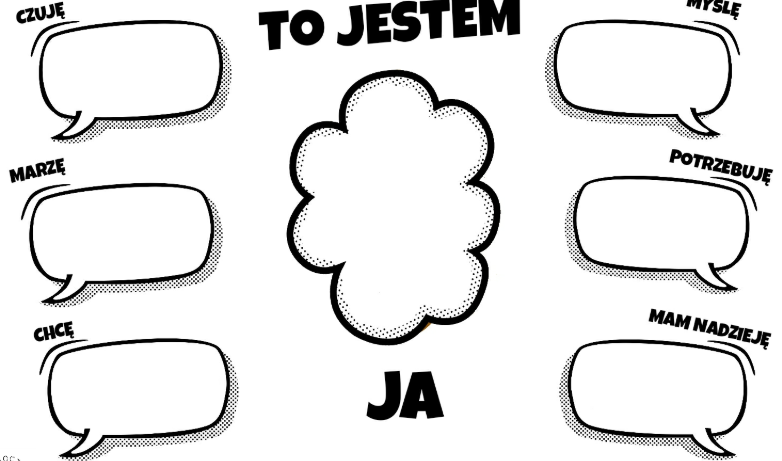                Chwila na relaks.               Wykonaj znany Ci zestaw ćwiczeń, czyli 5 pompek, 5 przysiadów i 5 pajacyków.                Powtórz to 2 razy : )EDUKACJA MATEMATYCZNO- PRZYRODNICZA       1. Wykonaj zadania 1-4  (podr. mat.-przyr. s.35).              2.  Poćwicz działania na liczbach wielocyfrowych (ćwicz. mat.-przyr. s.35-36).       3.  Dla chętnych Liczę s.55.
Szanowni Rodzice i kochane dzieci!Kończy się kolejny tydzień Waszej pracy w domowej szkole. Wykonaliście już dużo ciekawych prac i zadań. Oczekuję, że prześlecie na moją pocztę e-mailową swoją najciekawszą pracę, z której jesteście dumni i chcielibyście się nią pochwalić. Czekam na zdjęcia. To dla mnie bardzo ważne.Od przyszłego tygodnia rozpocznę ocenianie niektórych Waszych prac. Będziecie przesyłać mi drogą e-mailową, z pomocą rodziców, zdjęcia wskazanych przeze mnie zadań. Adres mailowy:  aszafron@ssp72.pl - Pozdrawiam serdecznie :)    Aleksandra Szafron                                           JĘZYK ANGIELSKIDrodzy Uczniowie! Drodzy Rodzice!Jeśli nie macie w domu książki i ćwiczeń, to przypominam o rejestracji na   	www.edesk.pearson.plNa czas zawieszenia zajęć w szkole można założyć sobie zeszyt, w którym będziecie zapisywać rozwiązania zadań. Można też, w miarę możliwości, drukować sobie karty pracy i po rozwiązaniu wkładać je do np.: teczki/koszulki/segregatora :)W tym tygodniu proszę o:1) rozwiązanie krzyżówki poniżej zawierającej słówka z ostatniej karty pracy2) ułożenie własnej krzyżówki zawierającej 10 słówek z kategorii miejsca w mieście, może być to krzyżówka z hasłem - liczę na waszą pomysłowość. Powodzenia!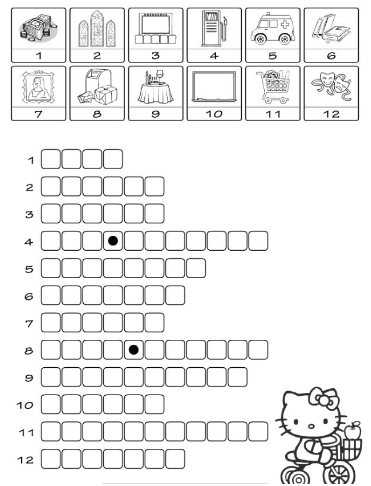 